Муниципальное дошкольное образовательное учреждение«Детский сад № 12 «Полянка» Тутаевского муниципального района«Отчёт перед родительской общественностьюМДОУ № 12 «Полянка»за 2021 - 2022 учебный год»г. Тутаев, 2022 г.Уважаемые родители и сотрудники!   Стало традицией в осенние октябрьские дни представлять информационный отчет  по всем направления деятельности нашего образовательного учреждения. Главная цель публичного доклада – это широкое информирование родителей, общественности об основных результатах и проблемах функционирования и развития нашего детского сада за отчетный период. Публичный доклад составлен на основе мониторинговых исследований учреждения и анализа работы образовательной и воспитательной системы за отчетный период. Он адресован нашим родителям наших сегодняшних и будущих воспитанников, педагогам МДОУ, представителям общественности,  а также всем, кто проявляет интерес к нашей работе. Прочитав доклад, вы сможете не только получить желаемую информацию, но и понять, что детский сад всегда готов вести открытый диалог. Родители и педагоги – две мощнейшие силы, роль которых в процессе становления личности каждого человека невозможно преувеличить. Актуальное значение приобретает не столько их взаимодействие в традиционном понимании, сколько, прежде всего, взаимопонимание, взаимодополнение, сотворчество МДОУ и семьи в воспитании и образовании подрастающего поколения. Наступило время подведения итогов работы педагогического коллектива, достижений и успехов наших воспитанников. Это был год, насыщенный для детей разными событиями и встречами с интересными людьми. Для педагогов - годом поиска новых находок и профессионального роста. В МДОУ № 12 «Полянка» сложился дружный творческий коллектив единомышленников. Под своей крышей детский сад собрал людей беспокойных, неравнодушных, открытых к переменам.Общая характеристикадошкольного образовательного учрежденияАдрес: 152303, Ярославская область, город Тутаев, улица Советская, дом 24.Телефон: 8 (48533) 7-67-06.Заведующий: Касьянова Наталья Вячеславовна.Учредитель: Департамент образования Администрации Тутаевского муниципального района  Ярославской области.Лицензия: Серия 76Л02  №0000668, регистрационный №414/15 от 04 декабря 2015 года.Для организации                                                                 воспитательно - образовательного процесса используются следующие помещения:12 групповых с зонами отдыха – общей площадью 1630 м2 ,музыкальный зал – 71,8 м2 ,кабинет психолога - 14,6 м2 ,физкультурный зал – 77,8 м2 ,кабинет логопеда –22,6 м2сенсорная комната – 8,2 м2 ,бассейн – 54,9 м2 ,медицинский кабинет – 54,7 м2 ,методический кабинет – 16,8 м2 .Укомплектованность групп детьмиза последние 3 годаСоциальный статус семей воспитанников МДОУ «Детский сад № 12 «Полянка»Структура управления МДОУ № 12 «Полянка»Формы самоуправления:Административно-управленческую работу детского сада обеспечиваетЗаведующий,Заместитель заведующего по административно-хозяйственной работе,Старший  воспитатель,Старшая  медицинская сестра.В состав органов самоуправления МДОУ входят:Собрание трудового коллектива,Педагогический совет,Управляющий совет.Обеспечение безопасностиОбеспечение безопасности участников образовательного процесса определяется несколькими направлениями:обеспечение охраны жизни и здоровья воспитанников (пожарнаябезопасность, безопасность в быту, личная безопасность, профилактика детского дорожно-транспортного травматизма);обеспечение охраны труда работников МДОУ;обеспечение пожарной безопасности;гражданская оборона;предупреждение и ликвидация чрезвычайных ситуаций;антитеррористическая защита;соблюдение и выполнение санитарных норм и правил;соблюдение и выполнение правил по технике безопасности;установка тревожной кнопки, обеспечивающей экстренный вызов;установка автоматической системы пожарной сигнализации – АПС.Кадровое обеспечение МДОУПедагогический коллектив: 31  педагогаЗаведующий - 1Старший воспитатель – 1Педагог-психолог – 1Учитель-логопед – 1Инструктор по физической культуре – 1Инструктор по физической культуре (бассейн) – 1Музыкальный руководитель – 2Воспитатели – 24.1 значок – “Почётный работник общего образования РФ”,награждены Почётной грамотой министерства образования – 6 человек,Почётной грамотой департамента образования Ярославской области –19 человек,89,5% педагогов МДОУ имеют высшую и первую квалификационную категорию,100% педагогов на сегодняшний день прошли курсы повышения квалификации в ИРО г. ЯрославляСтажевые показатели педагогов на 1 сентября 2020 годаГрафик уровня школьной готовности     детей подготовительных групп.МДОУ № 12 «Полянка» (за три года)70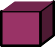 60504030201002019 - 2020	2020-2021	2021– 2022Психолого-педагогическое обследование помогает педагогам получить представление о возможностях детей, и в соответствии с полученными данными в дальнейшем уделить особое внимание тем детям, чьи возможности по определенным параметрам оказались сниженными.Сопоставление данных обследования дает представление об эффективности воспитания и обучения ребенка.Участие в мероприятиях  МДОУ № 12 «Полянка»  за 2021  - 2022 учебный  годМуниципальная инновационная площадкаТема: «Создание программы формирования основ финансовой грамотности для детей старшего дошкольного возраста».(совместно с ДОУ: №8 «Колосок», №11 «Колокольчик», начальная школа - детский сад №24 «Солнышко»)Приказ Департамента образования АТМР 848/01-10 от 24.12.2021Участники муниципального проекта Тема: «Всё пространство детям»Цель: повышение качества дошкольного образования, создание единого образовательного пространства, условий для профессионального роста педагогических кадров, создания инновационной образовательной среды.Приказ Департамента образования АТМР №824/01-10 от 18.11.2022Консультативный пунктВ    целях    обеспечения   единства   и	преемственности семейного и общественного воспитания, оказания психолого-педагогической помощи родителям, поддержки всестороннего развития личности детей, не посещающих дошкольные образовательные учреждения в 2021– 2022 учебном году продолжил свою работу консультативный пункт.ЦЕЛЬ: обеспечение единства и преемственности семейного и общественного воспитания, оказания психолого-педагогической помощи родителям, поддержка всестороннего развития личности детей, не посещающих дошкольные образовательные учрежденияВ 2021 – 2022 учебном году консультативный пункт посещало 12 детей.Социальное партнерство:ГБУЗ ЯО «Тутаевская ЦРБ»  (сохранение и укрепление здоровья детей, оказание лечебно-профилактической помощи детям).	СОШ №3 и №7 (обеспечение преемственности в воспитательно- образовательном процессе на основе сотрудничества педагогов ДОУ, медицинских работников, учителей школы и родителей; создание условий для возникновения и поддержания интереса к обучению в школе; создание условий для успешной адаптации дошкольников к условиям школьного обучения).МУДО «Центр дополнительного образования «Созвездие»,МУ «Центр туризма» - «Романов-Борисоглебск», (развитие творческих способностей детей, создание условий для совместной деятельности взрослых и детей).ИРО г. Ярославля, МОУ ДПО «Информационно-образовательный центр» (повышение профессиональной компетентности педагогов).С 2010 года в МДОУ № 12 «Полянка» инспектором по охране прав детства и ответственным по профилактике безнадзорности и правонарушений несовершеннолетних назначена Барашкова Анна Викторовна (приказ 01- 17/60 от 02.09.2010 г.)С 2013 года и по сегодняшний день Анна Викторовна является уполномоченным по защите прав участников образовательного процесса (приказ 01-17/59 «а» от 09.10.2013 г.)Сотрудничество:КДНОтдел опеки и попечительства ДО АТМРДепартамент труда и социального развитияМОУ ЦПМСС «Стимул»Оздоровительная работаОдной из приоритетных задач в деятельности МДОУ является оздоровительная работа, которая строится на основе программы «Здоровый ребёнок».Основные направления программы :ПрофилактическоеОбеспечение благоприятного течения адаптации детейВыполнение санитарно-гигиенического режимаПроведение обследования по скрининг - программе и выявление патологийФизкультурно-оздоровительноеФизкультурные	занятия	(традиционные,	тренировочные,	занятия- соревнования, праздники, развлечения)Комплекс психогигиенических мероприятийКомплекс логопедических мероприятийСистема эффективных закаливающих процедурАктивизация двигательного режима воспитанниковИспользование оздоровительных технологийКонсультативно-информационноеС педагогами и персоналом, с родителями, с детьми.Медицинское обслуживание детского сада обеспечивают: врач – педиатр, старшая медицинская сестра, медсестра, медсестра бассейна.Санитарно-гигиеническое состояние ДОУ поддерживаются в соответствии с установленными требованиями.В МДОУ имеется медицинский кабинет, кабинет вакцинопрофилактики, 2 изолятора.Осуществляется контрольная деятельность за соблюдением санитарно- гигиенических условий в МДОУ и организацией учебно-воспитательного процесса, отслеживается состояние здоровья детей, санитарно-просветительная работа среди персонала и родителей.Большое внимание уделяется вопросам формирования привычки к здоровому образу жизни. Одной из главных задач является - содействие охране жизни и здоровья детей через обеспечение комплексного характера физкультурно-оздоровительной работы (коррекционной, воспитательной, образовательной). Для реализации данной задачи ежемесячно, ежеквартально анализируется заболеваемость детей. Организация физкультурных занятий позволяет развивать такие качества, как гибкость, силу, выносливость.С целью повышения интереса детей к физической культуре, а также учета интересов детей разных возрастных групп ежегодно усовершенствуется организация процесса физического воспитания, классификация занятий по физической культуре и их содержание. Системная работа по физическому воспитанию в МДОУ включает в себя ежедневную утреннюю гимнастику, физкультурные занятия, занятия в бассейне. Прогулки на свежем воздухе, спортивные праздники, развлечения помогают решению задачи оздоровления детей.Следует отметить, что в детском саду организованы и проводятся закаливающие процедуры, так как регулярное закаливание организма ребенка повышает его устойчивость к воздействию различных неблагоприятных факторов внешней среды. На сегодняшний день разработана и внедряется система по профилактике простудных заболеваний и оздоровлению детей, включающая дыхательную гимнастику, оздоровительную гимнастику после сна с элементами самомассажа, использование корригирующей гимнастики, фито- витамино-медикоментозная терапия. Закаливающие процедуры проводятся в течение всего года с постепенным изменением их характера, длительности и дозировки с учетом рекомендаций врача-педиатра, состояния здоровья, возрастных и индивидуальных особенностей каждого ребенка.Питание.Одним из основных критериев в оздоровлении детей является полноценное рациональное питание, поэтому организации питания в детском саду уделяется особое внимание. С целью контроля по организации питания воспитанников детского сада разработан и осуществляется мониторинг«Организация контроля за питанием», куда включены: контроль за качеством поступающих продуктов; правильностью приема, хранения, соблюдения сроков реализации; закладкой продуктов питания, кулинарной обработкой, выходом блюд, вкусовыми качествами пищи, соблюдение натуральных норм питания и калорийностью пищевого рацион.Питание организовано в соответствии с примерным меню, утвержденным руководителем детского сада, рассчитанным на 2 недели, с учетом физиологических потребностей в энергии и пищевых веществах для детей разных возрастных групп и рекомендуемых суточных наборов продуктов для организации питания детей в дошкольных образовательных учреждениях. Согласно санитарно – гигиеническим требованиям по соблюдению режима питания, в детском саду организовано 4-х разовое питание детей: завтрак, обед, полдник и ужин.Стоимость детодня планирована на 140  руб. Снабжение продуктами питания осуществляется поставщиками на контрактной основе. Производство готовых	блюд	ведется	в	соответствии	с	технологическими	картами, составленными на основании Сборников рецептур блюд и кулинарных изделий. В питании детей ежедневно используются такие продукты, как молоко,мясо, картофель, овощи разные, крупы, сливочное и растительное масло, сахар. Остальные продукты: творог, сметана, птица, яйцо, соки, фрукты свежие и другие включаются 2-3 раза в неделю.Родителей информируем об ассортименте питания ребенка: вывешивается ежедневное меню в каждой группе, двухнедельное меню в уголке здоровья. Для детей, требующих по медицинским показаниям специальное питание, в меню предусматривается замена блюд из наличия имеющихся на складе продуктов.Работаем над включением в рацион питания большего количества овощных блюд, как в детском саду, так и дома. Коллективом детского сада разработана программа «Рациональное питание дошкольников в детском саду и дома».Особое внимание в организации питания уделяется бесперебойной работе пищеблока. Пищеблок устроен согласно требованиям СанПиНа: цех холодной обработки продукции, горячий цех, комната раздачи пищи, кладовая продуктов, овощной склад, кладовая продуктов на один день. Имеется все необходимое оборудование, инвентарь, посуда.                      Отчет                      по финансово-хозяйственной  деятельности                             за 2021 – 2022 учебный годПРИОБРЕТЕНО:Лавки гимнастические – 21 600,00                                                        Напольное покрытие- 165 376,00Рециркуляторы -175 000,00Оргтехника – 331 967,00Робомышь – 25 530,00Конструкторы – 149 320,00Панели «Городская среда» - 166 125,00Антивирус – 11 648,00Поставка канцелярских товаров – 41 993,19Светильники, лампы – 19 894,00Постельное белье –20 000,00Посуда – 93 680,00Спецодежда – 12930,00Дезсредства – 19 654,00Сантехника  - 39 422,00Мягкий инвентарь – 46 990,00Краны пожарные – 4 860,00Противопожпрная дверь – 33 000,00Пылесос -9 699,00СДЕЛАНО:Косметический ремонт в группах  № 2, 5 Частичный косметический ремонт  на пищеблоке – Косметический ремонт бассейна (раздевалка, коридор)Покраска лестничных маршей –  Косметический ремонт сенсорной комнатыКосметический ремонт кабинета учтеля-логопедаКосметический ремонт кабинета педагога-психологаПокрытие пола лаком в музыкальном и спортивном залах Покраска бордюров Ремонт и покраска малых форм на прогулочных участкахПерспективы и планы развитияНе смотря на то, что материально-техническая база в учреждении улучшается, а воспитанники получают качественные образовательные услуги,  есть и проблемы:Основными проблемами остаются:Продолжать работу по укреплению здоровья воспитанников;Укрепление материально – технической базы (улучшение развивающей предметно-пространственной среды: информационно-цифровыми ресурсами, игровыми модулями, развивающими играми и пособиями для детей; усовершенствование спортивной площадки);Обеспечение безопасности детей и сотрудников.ВозрастКоличество группКоличество группКоличество группФактическое количество детейФактическое количество детейФактическое количество детейВозраст2019-2020уч.год2020-2021 уч.год2021-2022 уч.год2019-2020уч.год2020-2021уч.год2021-2022 уч.годЯсельный333606470Младший222463947Средний322684643Старший232477047Подготов.223454869Всего121212266267276№ п/п№ п/пКатегория семей2021-2022 учебный год2021-2022 учебный год2021-2022 учебный год2021-2022 учебный год№ п/п№ п/пКатегория семейКол-воКол-во%%1.1.Количество детей2762761001002.2.Количество детей из полных семей20820875753.3.Количество детей из многодетных семей484818184.4.Количество детей из неполных семей686825255.5.Количество детей из неблагополучных семей110,30,36.6.Количество детей из малообеспеченных семей13134.84.87.7.Опекаемые дети110,30,38.8.Дети - инвалиды00009.9.Семьи группы риска772.52.510.Приемные семьиПриемные семьи0000Учебный годОбразовательный уровеньОбразовательный уровеньУровень квалификацииУровень квалификацииУровень квалификацииОбуч-е на КПК(чел.)Учебный годВысшее обр-е (чел.)Среднее спец. обр-е(чел.)Высшая кв.кат. (чел)Iкв.кат. (чел.)Соответствие должности (чел.)Обуч-е на КПК(чел.)2019-202012 (41%)17 (58%)1114313(45%)2020-202113(42%)19 (58%)121706 (19%)2021-202213(42%)18 (58%)1216112(38%)До 5 лет5-10 лет10-15 лет15-20 летСвыше 20 летСтаж264215Кол-во %6.5%19%14%6.5%54%№Название мероприятияНазвание мероприятияУровеньУровеньРезультат 1Акция «Миска добра»Акция «Миска добра»Муниципальный Муниципальный Участники (104 семьи)2Конкурс методических материалов по профилактике детского дорожно-транспортного травматизма и безопасности дорожного движения «Радуга дорожной безопасности»Конкурс методических материалов по профилактике детского дорожно-транспортного травматизма и безопасности дорожного движения «Радуга дорожной безопасности»Муниципальный Муниципальный 3 участника3«Фестиваль виртуальных экскурсий»«Фестиваль виртуальных экскурсий»МуниципальныйМуниципальный1 участник4IX муниципальная конференция «Инновации в системе образования Тутаевского муниципального района: современный контекст и лучшие практики»IX муниципальная конференция «Инновации в системе образования Тутаевского муниципального района: современный контекст и лучшие практики»МуниципальныйМуниципальный3 выступления5Фестиваль дидактических игр по сенсорному развитию, в рамках РМО воспитателей раннего возрастаФестиваль дидактических игр по сенсорному развитию, в рамках РМО воспитателей раннего возрастаМуниципальныйМуниципальный5 участников(2 призёра)6Соревнования по стрельбе из электронного оружияСоревнования по стрельбе из электронного оружияМуниципальныйМуниципальныйКоманда: 4 педагога(2 место)7Конкурс «Поэтическая карусель», в рамках РМО учителей-логопедовКонкурс «Поэтическая карусель», в рамках РМО учителей-логопедовМуниципальный Муниципальный 1 ребёнок (2 место)8Межмуниципальный конкурс «Ширмы и маркеры игрового пространства»Межмуниципальный конкурс «Ширмы и маркеры игрового пространства»Региональный Региональный 4 участника(1 призёр)9Фестиваль «Семейный рекорд»Фестиваль «Семейный рекорд»Муниципальный Муниципальный Участники10XXIII Романовские образовательные чтения «Роль и значение народного искусства и нематериального культурного наследия России в становлении гражданина России»XXIII Романовские образовательные чтения «Роль и значение народного искусства и нематериального культурного наследия России в становлении гражданина России»МуниципальныйМуниципальный1 выступление11VI ежегодная Спартакиада среди работников ДОУ ТМР VI ежегодная Спартакиада среди работников ДОУ ТМР МуниципальныйМуниципальный3 место12Общегородская массовая акция «Зарядка для всех»Общегородская массовая акция «Зарядка для всех»МуниципальныйМуниципальныйУчастники:65 человек (дети, педагоги)13Региональный конкурс на лучшие учебно-методические материалы  по организации работы по пожарной безопасности в образовательных организацияхРегиональный конкурс на лучшие учебно-методические материалы  по организации работы по пожарной безопасности в образовательных организацияхРегиональный Региональный 1 участник (3 место)14Муниципальный конкурс по конструированию и робототехнике «Лего-мастера»Муниципальный конкурс по конструированию и робототехнике «Лего-мастера»МуниципальныйМуниципальный2 участника,1 победитель (1 место)15Акция «Добрые крышечки»Акция «Добрые крышечки»МуниципальныйМуниципальныйУчастники (педагоги, родители)16Тутаевский полумарафон в рамках проекта «Бегом по Золотому кольцу – 2022»Тутаевский полумарафон в рамках проекта «Бегом по Золотому кольцу – 2022»МуниципальныйМуниципальный4 участника17Соревнования по городошному спорту (педагоги)Соревнования по городошному спорту (педагоги)МуниципальныйМуниципальный4 участника18Массовое мероприятие «заБег в будущее»Массовое мероприятие «заБег в будущее»Муниципальный Муниципальный Участники (10 детей)19Соревнования по городошному спорту среди детских команд ДОУ NVH и семейных команд «Папа, мама, я  - спортивная семья»Соревнования по городошному спорту среди детских команд ДОУ NVH и семейных команд «Папа, мама, я  - спортивная семья»МуниципальныйМуниципальныйУчастники: 4 семьи20Августовская конференция педагогических и  руководящих работников Тутаевского муниципального района «Большая перемена: смыслы, возможности, перспективы»Августовская конференция педагогических и  руководящих работников Тутаевского муниципального района «Большая перемена: смыслы, возможности, перспективы»Муниципальный Муниципальный Выступление: 3 педагога21Муниципальный Чемпионат педагогических команд «Семья в фокусе»Муниципальный Чемпионат педагогических команд «Семья в фокусе»МуниципальныйМуниципальный2 место22Спортивное массовое мероприятие «Семейный фестиваль «Короли мяча»Спортивное массовое мероприятие «Семейный фестиваль «Короли мяча»Муниципальный Муниципальный Участники 23Региональный слёт управленческих команд «Точка развития – 2022» (г. Ярославль)Региональный слёт управленческих команд «Точка развития – 2022» (г. Ярославль)Региональный Региональный 1 участник (в составе команда района)24Фестиваль методических разработок, уроков и занятий по духовно-нравственному воспитанию детей и молодёжиФестиваль методических разработок, уроков и занятий по духовно-нравственному воспитанию детей и молодёжиМуниципальныйМуниципальный4 участника(1 победитель)25Межмуниципальный слёт педагогических команд «Технология в фокусе»Межмуниципальный слёт педагогических команд «Технология в фокусе»Региональный Региональный Команда (3 педагога)26Конкурс наставников и молодых педагогов «Формула профессионального успеха» (г. Ярославль, ИРО)Конкурс наставников и молодых педагогов «Формула профессионального успеха» (г. Ярославль, ИРО)РегиональныйРегиональный2 участника27Фестиваль «КиноТут»Фестиваль «КиноТут»Муниципальный Муниципальный 2 участника(1 победитель)28Конкурс методических разработок по организации работы по безопасности жизнедеятельностиКонкурс методических разработок по организации работы по безопасности жизнедеятельностиМуниципальныйМуниципальный2 участника29Акция «Навстречу друг другу»Акция «Навстречу друг другу»Муниципальный Муниципальный Участники (педагоги, родители)30Акция «Письмо солдату»Акция «Письмо солдату»МуниципальныйМуниципальный25 семей, 2 педагога31Акция «Украсим Новогоднюю ель»Акция «Украсим Новогоднюю ель»МуниципальныйМуниципальныйУчастники 32Межмуниципальный КВН педагогических команд «Знатоки экологии» (п. Некрасовское)Межмуниципальный КВН педагогических команд «Знатоки экологии» (п. Некрасовское)Региональный Региональный Команда (3 педагога)34Выступление на РМО, ПОСВыступление на РМО, ПОС6 педагоговДистанционные публикации, конкурсы.Дистанционные публикации, конкурсы.Дистанционные публикации, конкурсы.Дистанционные публикации, конкурсы.Дистанционные публикации, конкурсы.Дистанционные публикации, конкурсы.Дистанционные публикации, конкурсы.Дистанционная Всероссийская викторина «Занимательная математика»Дистанционная Всероссийская викторина «Занимательная математика»Всероссийский Всероссийский 1 участник (1 место)1 участник (1 место)1 участник (1 место)Дистанционная Всероссийская Олимпиада «Эти удивительные числа»Дистанционная Всероссийская Олимпиада «Эти удивительные числа»Всероссийский Всероссийский 1 участник (1 место)1 участник (1 место)1 участник (1 место)Дистанционный всероссийский детский творческий конкурс «23 февраля – День защитников Отечества»Дистанционный всероссийский детский творческий конкурс «23 февраля – День защитников Отечества»ВсероссийскийВсероссийский1 участник (1 место)1 участник (1 место)1 участник (1 место)Всероссийский педагогический конкурс «Я расскажу вам о войне…»Всероссийский педагогический конкурс «Я расскажу вам о войне…»ВсероссийскийВсероссийский2 участника (2 место)2 участника (2 место)2 участника (2 место)